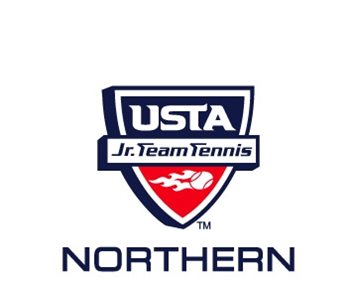 TennisLink TutorialTennisLink Homepage Navigation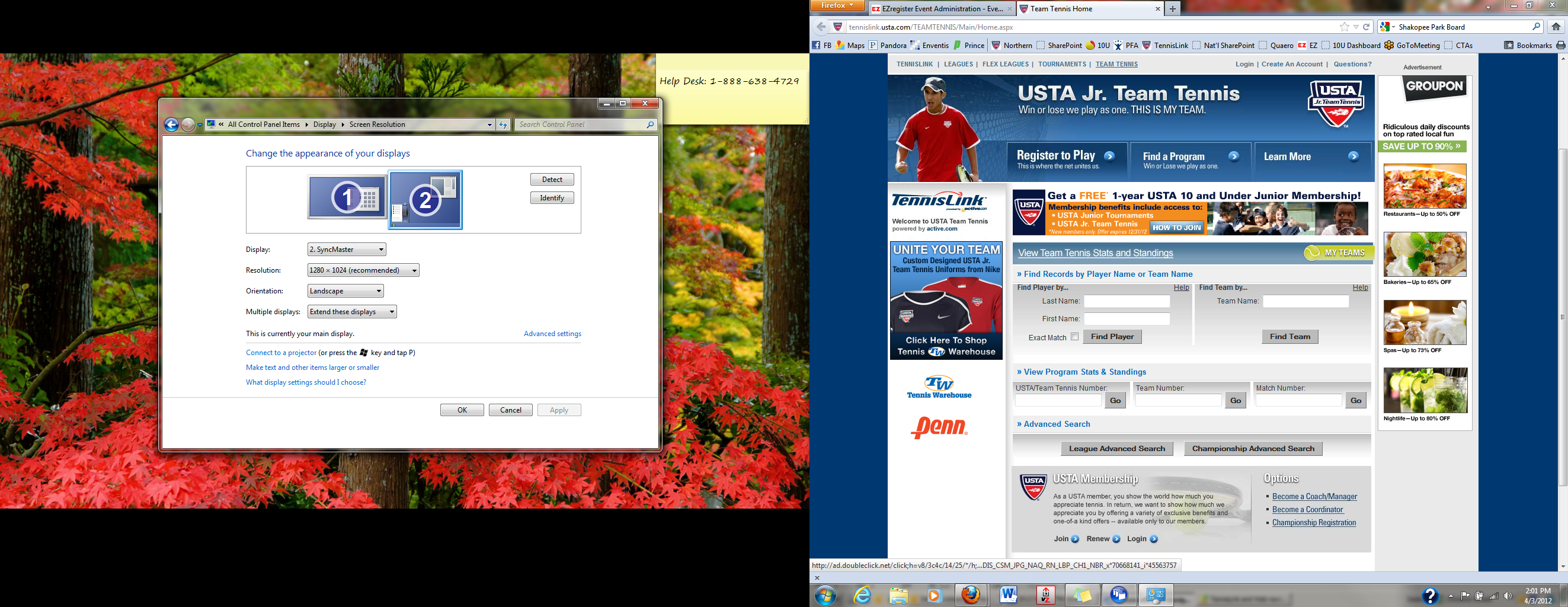 Login to USTA Account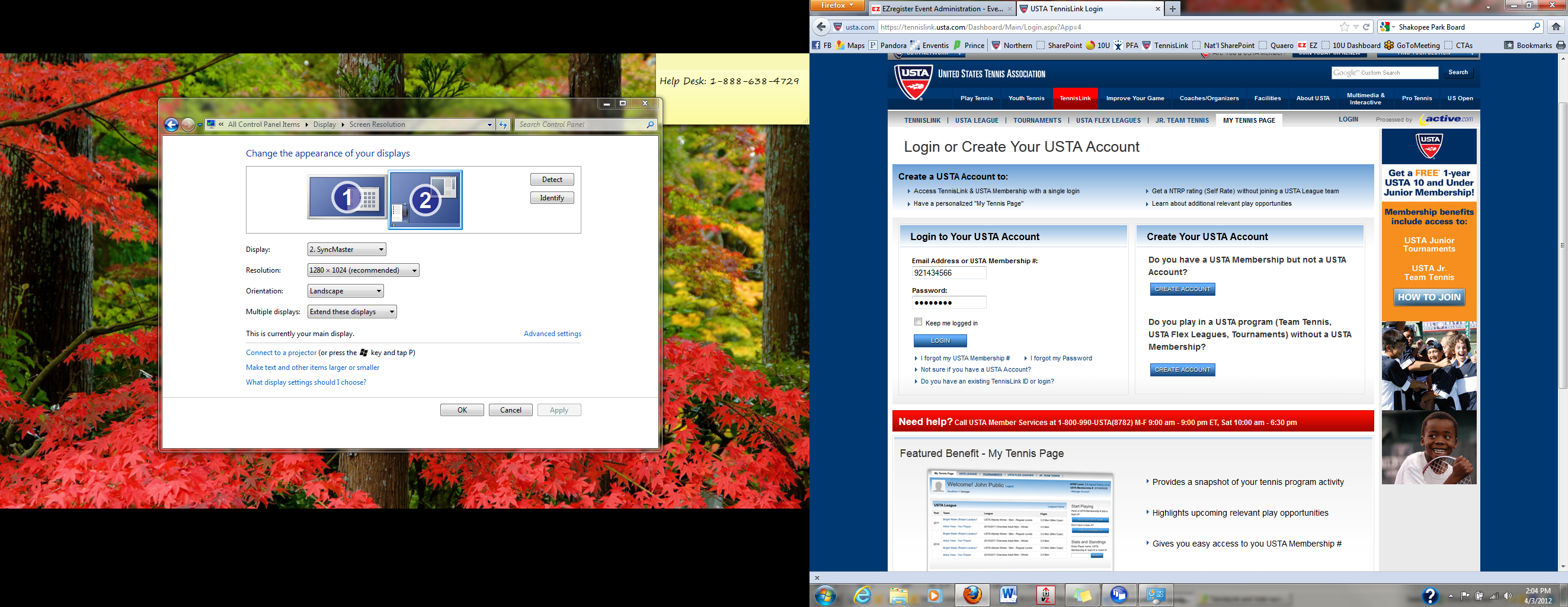 Site Navigation Once Logged-in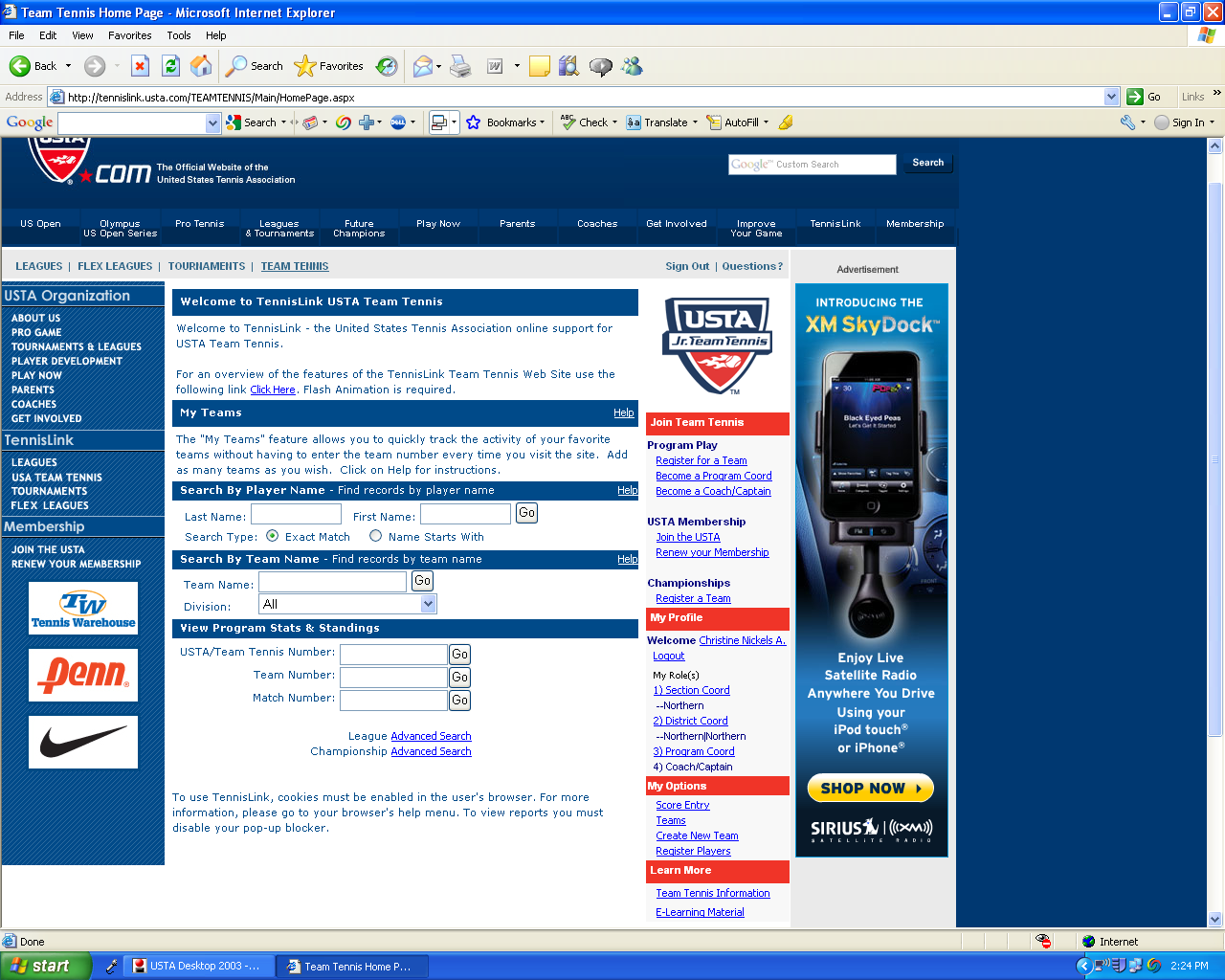 Creating a New Team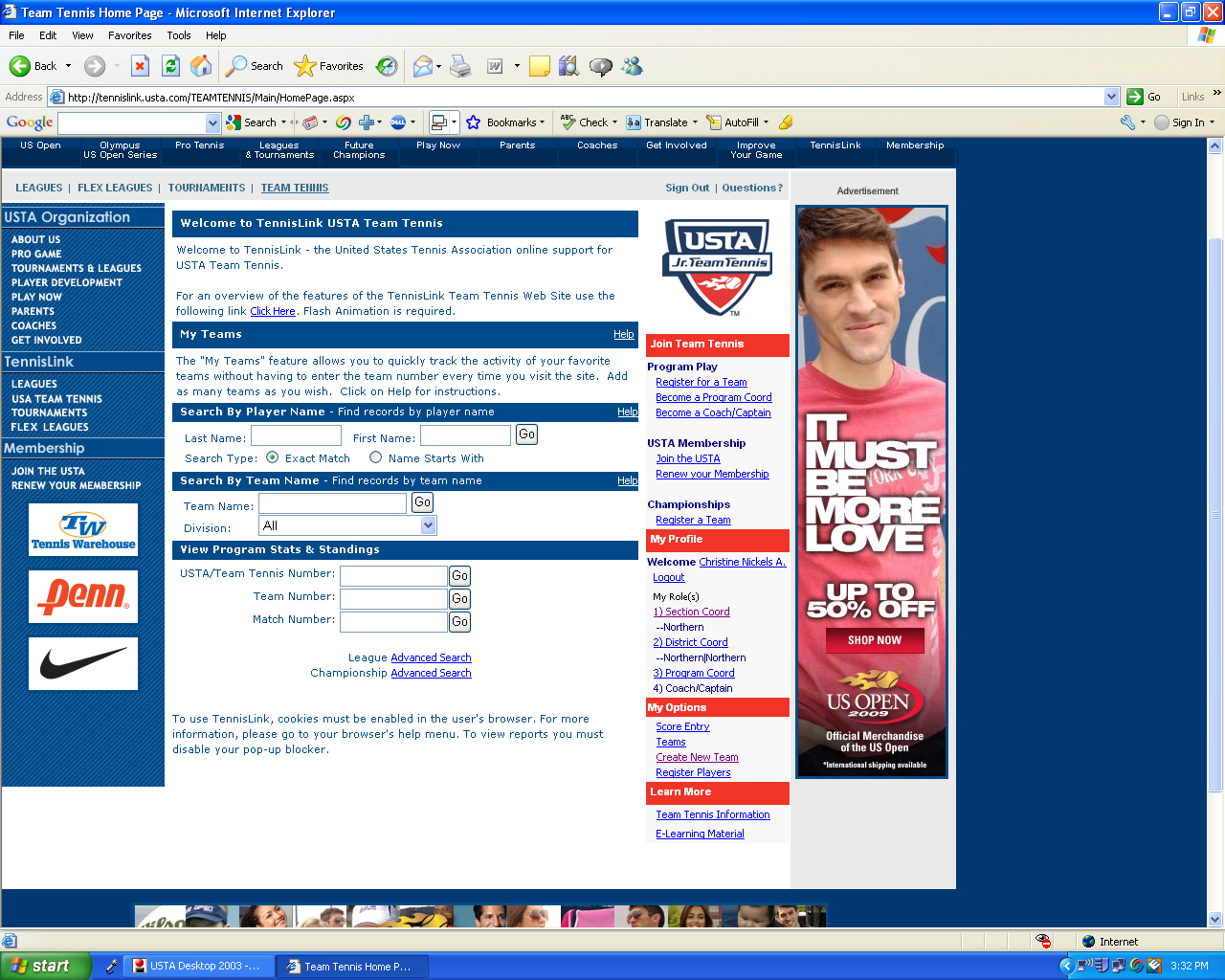 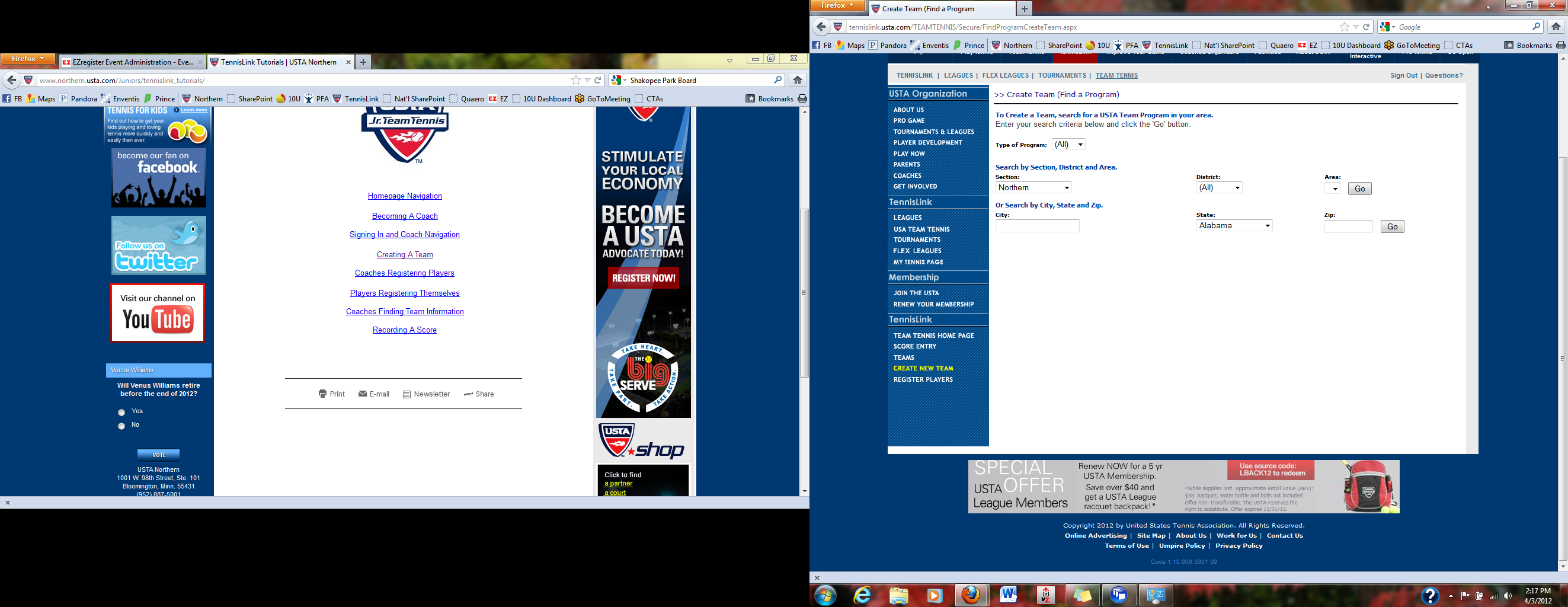 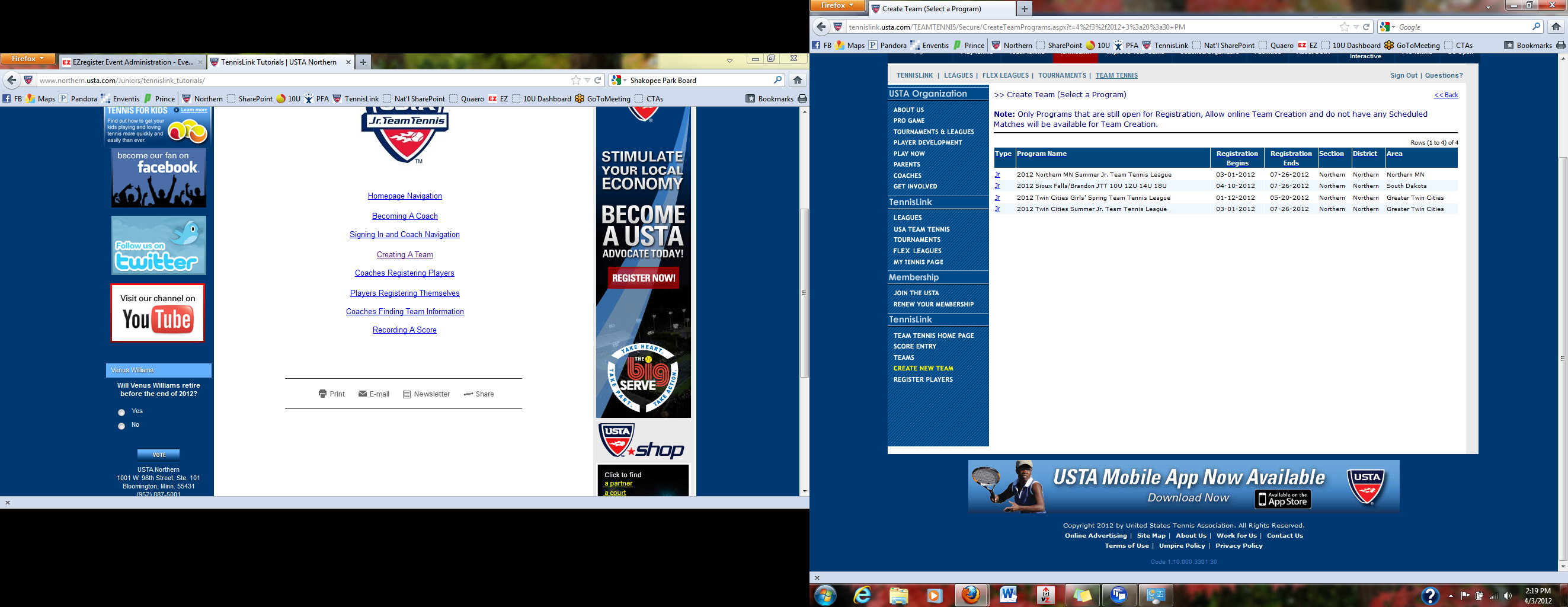 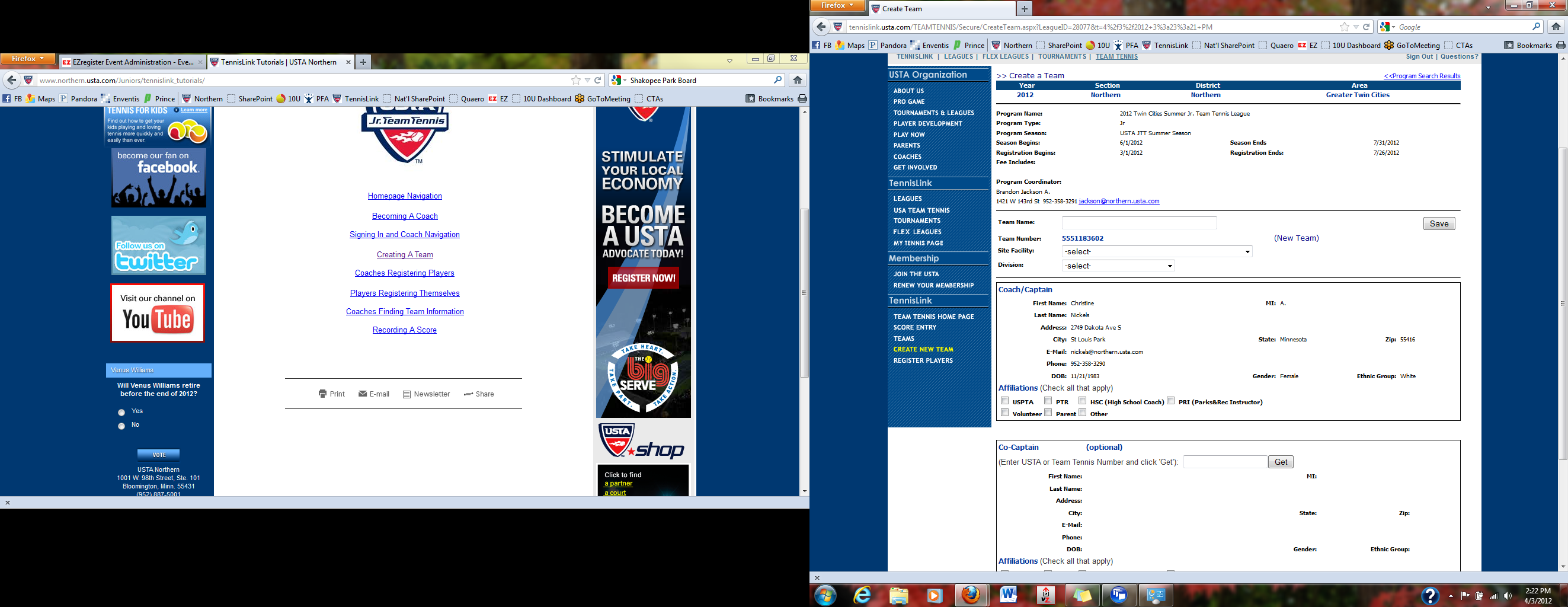 Bulk Player Registration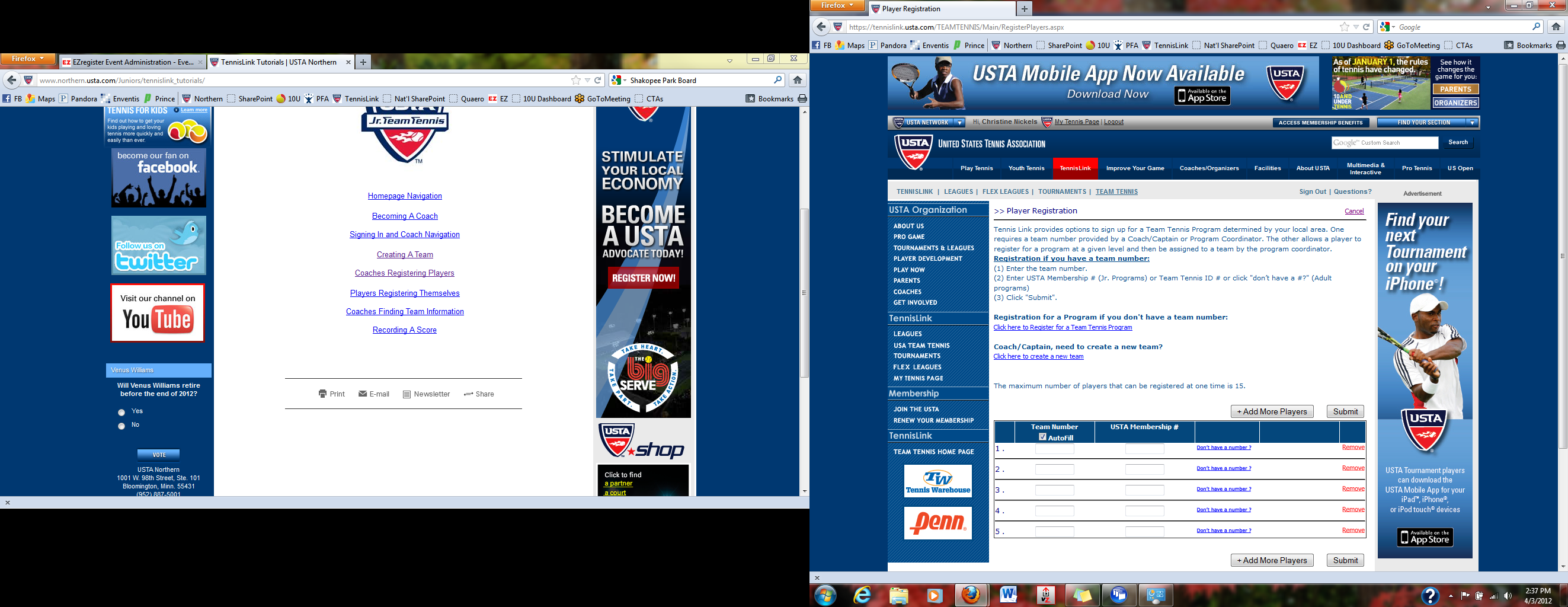 Player Instructions for Registering 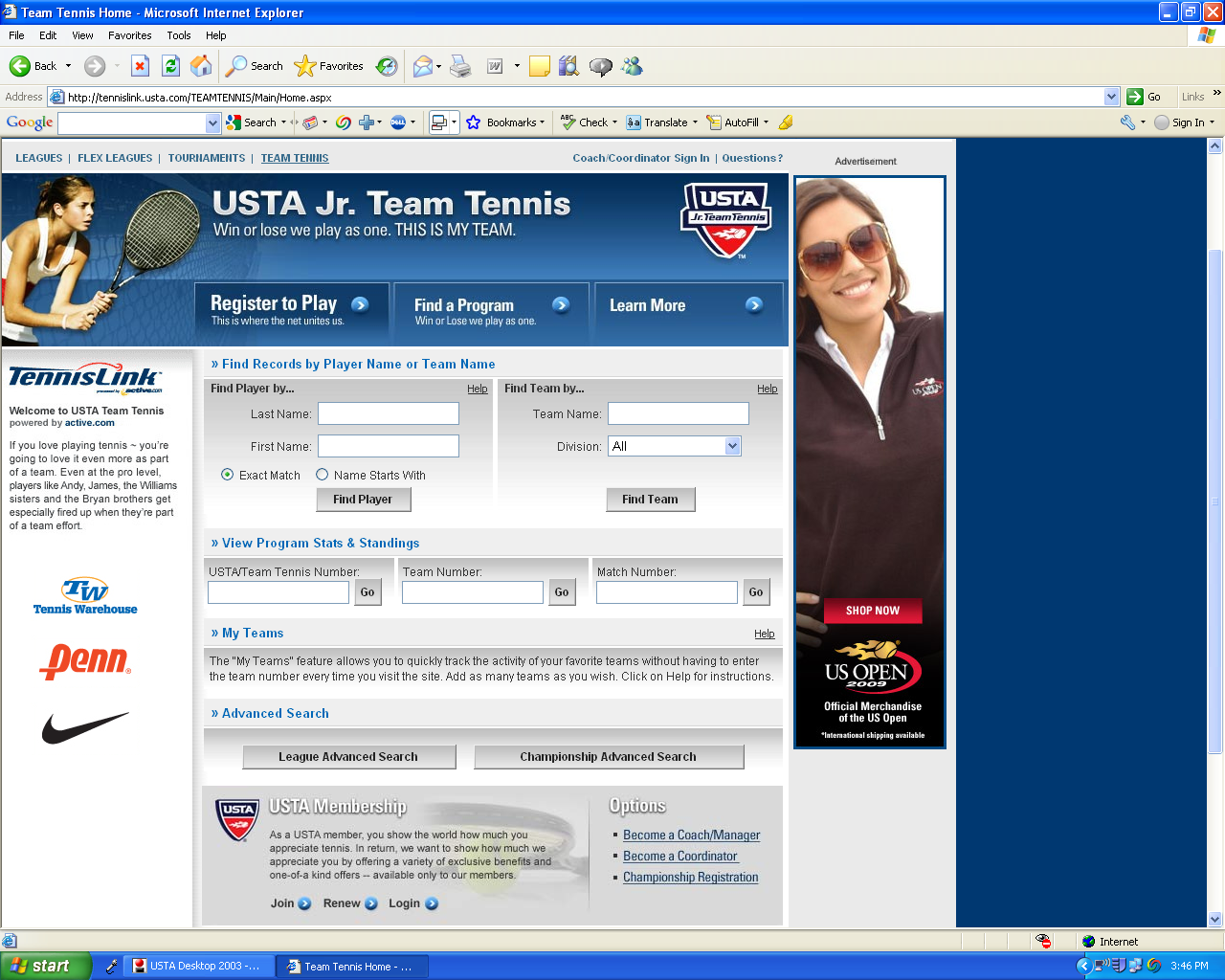 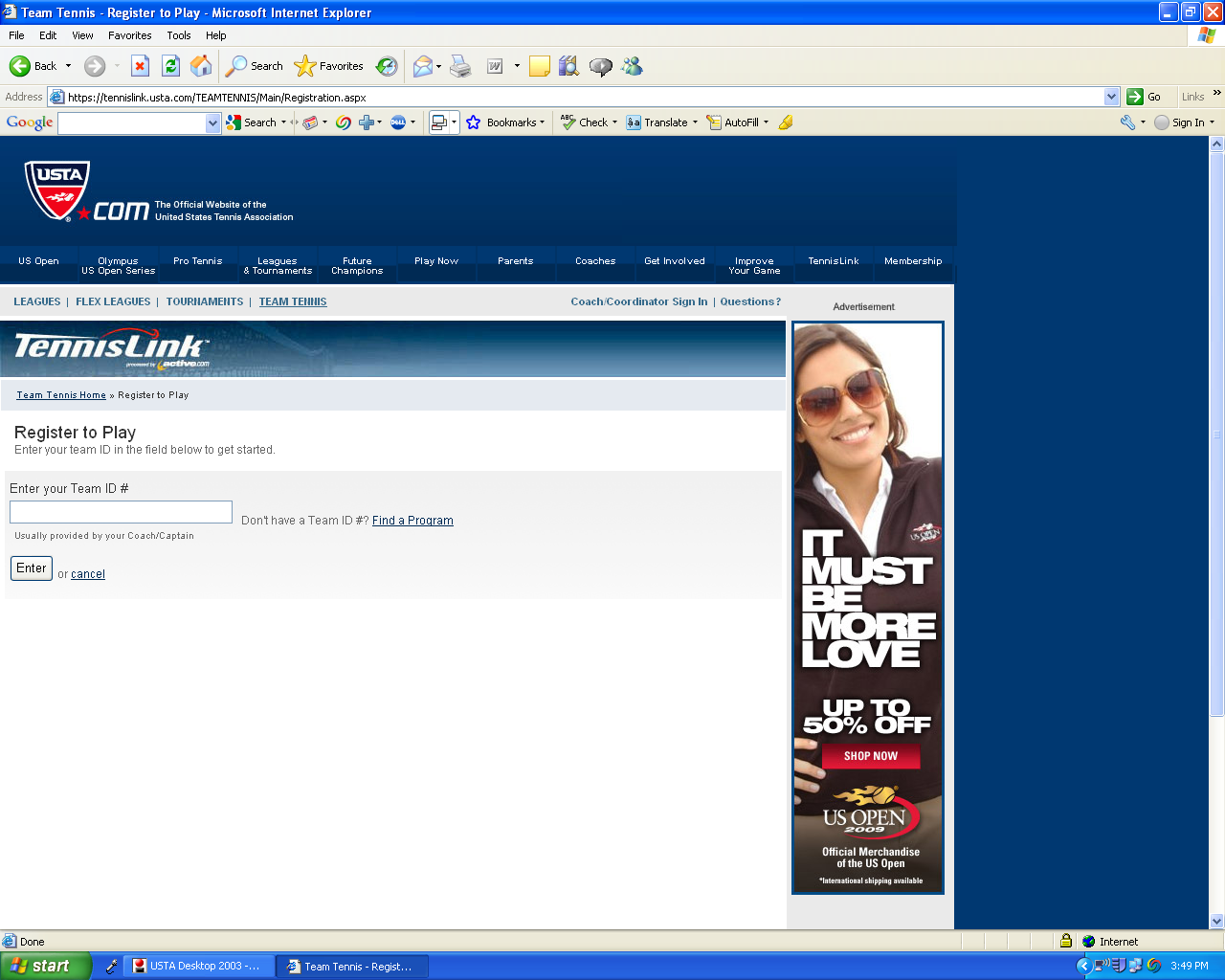 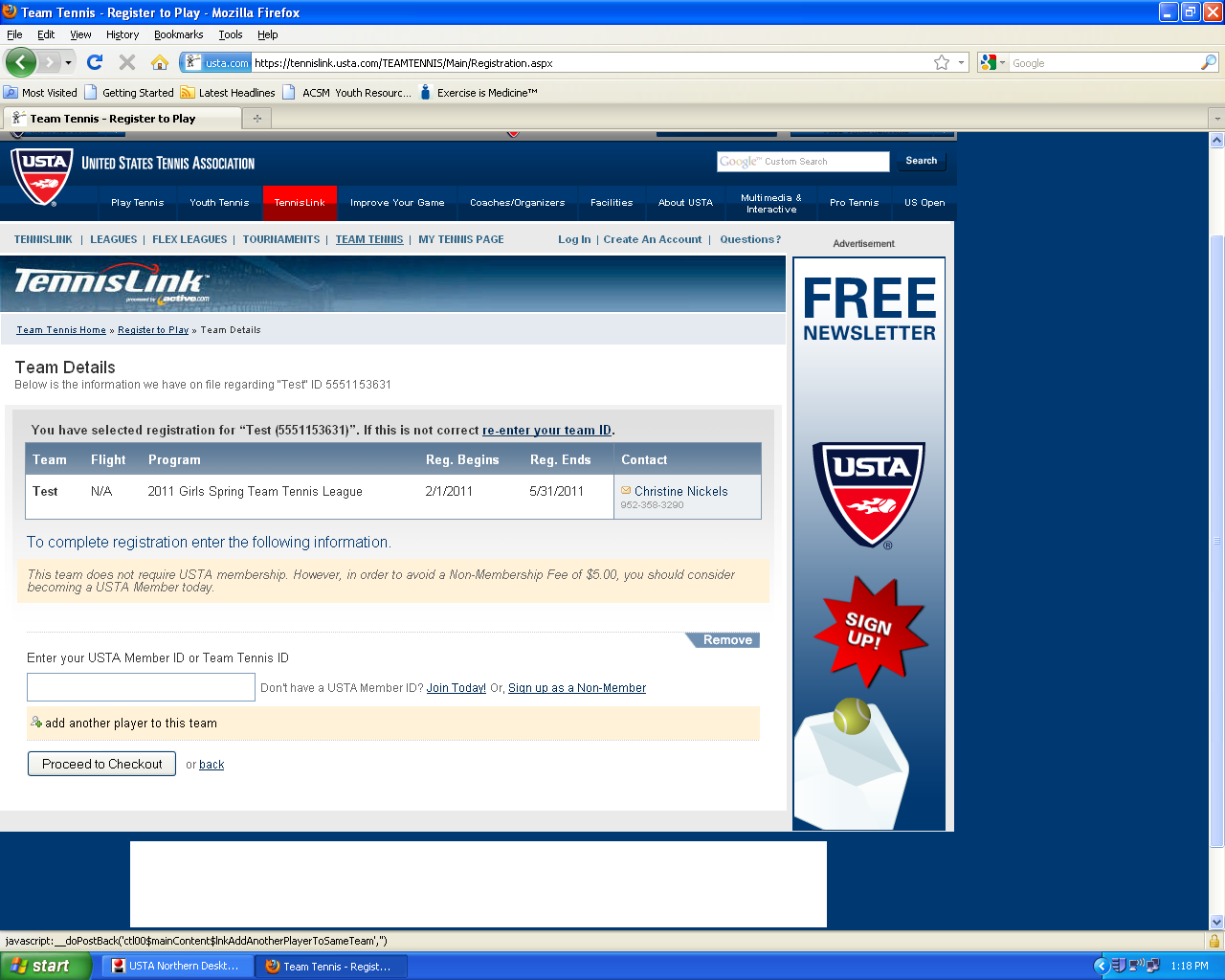 Finding Schedules, Rosters, Stats, and Blank Scorecards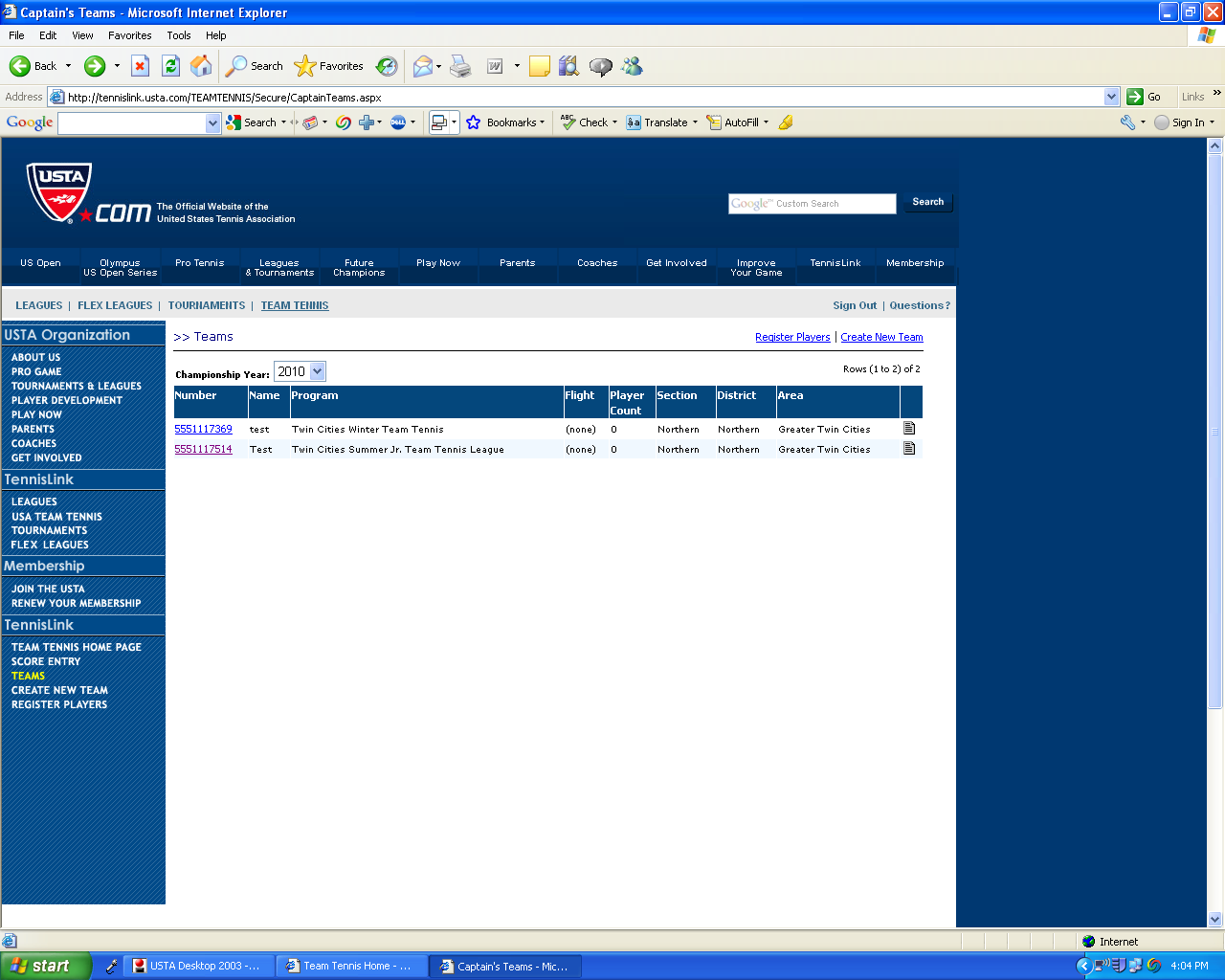 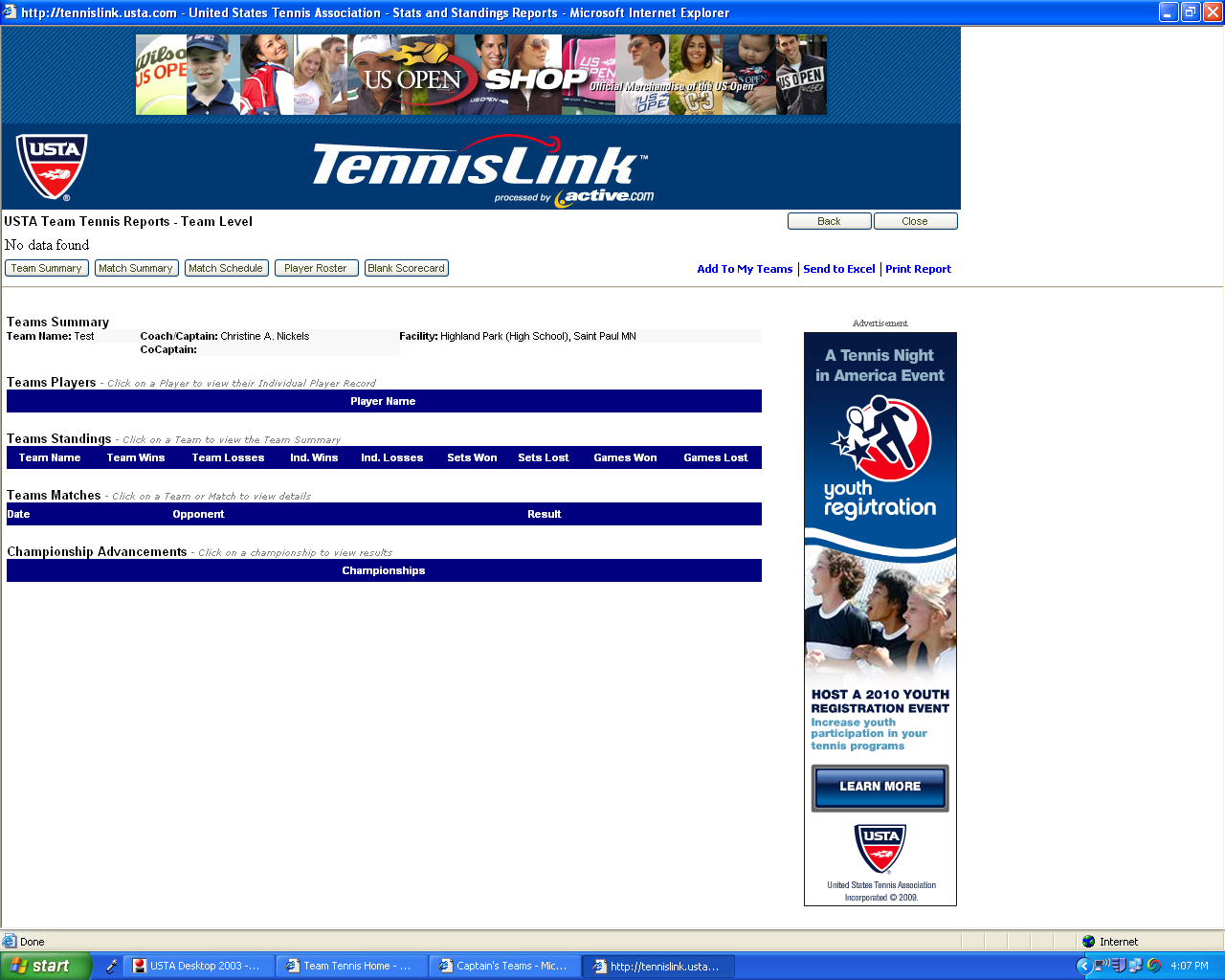 Reading a Schedule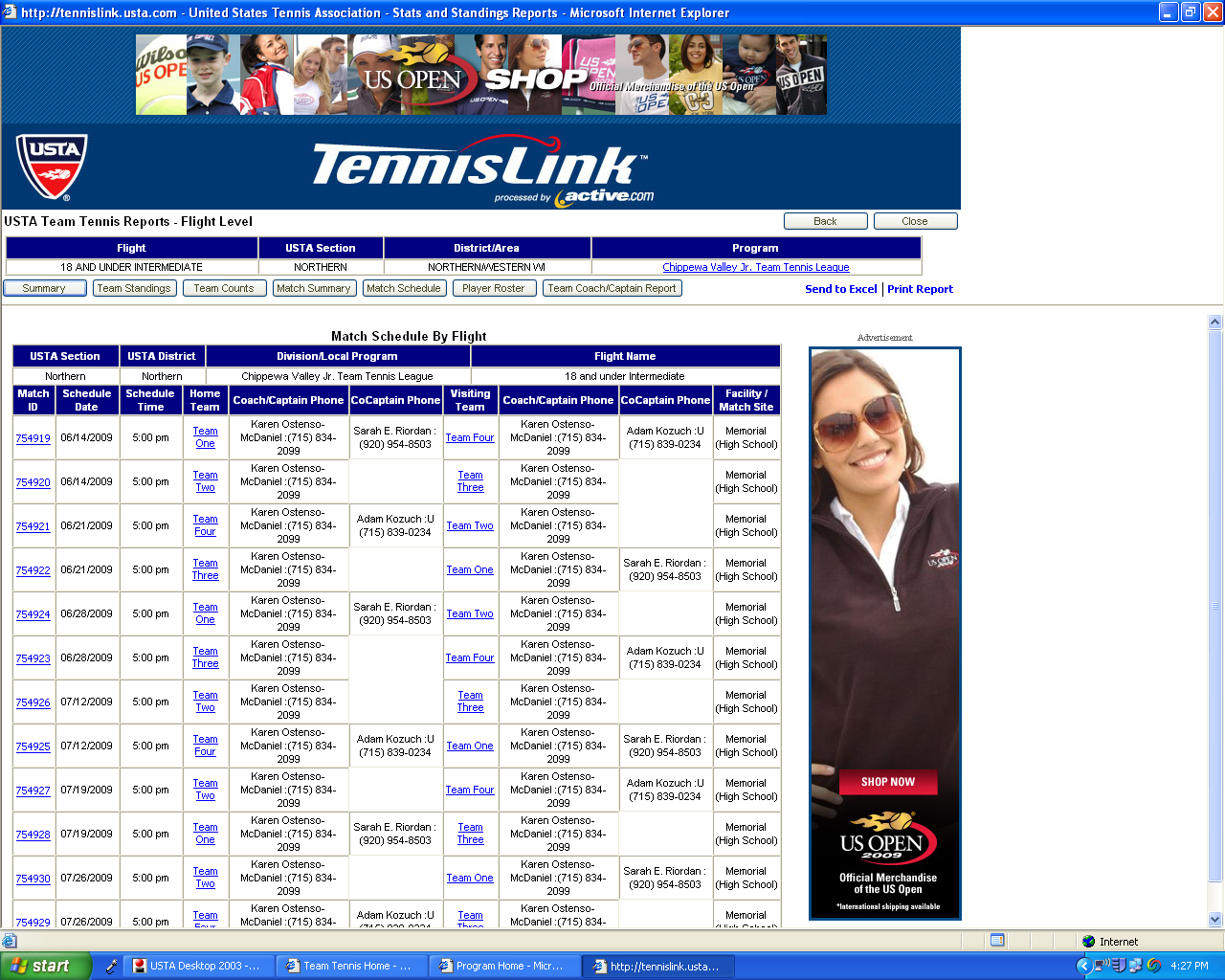 Recording a Score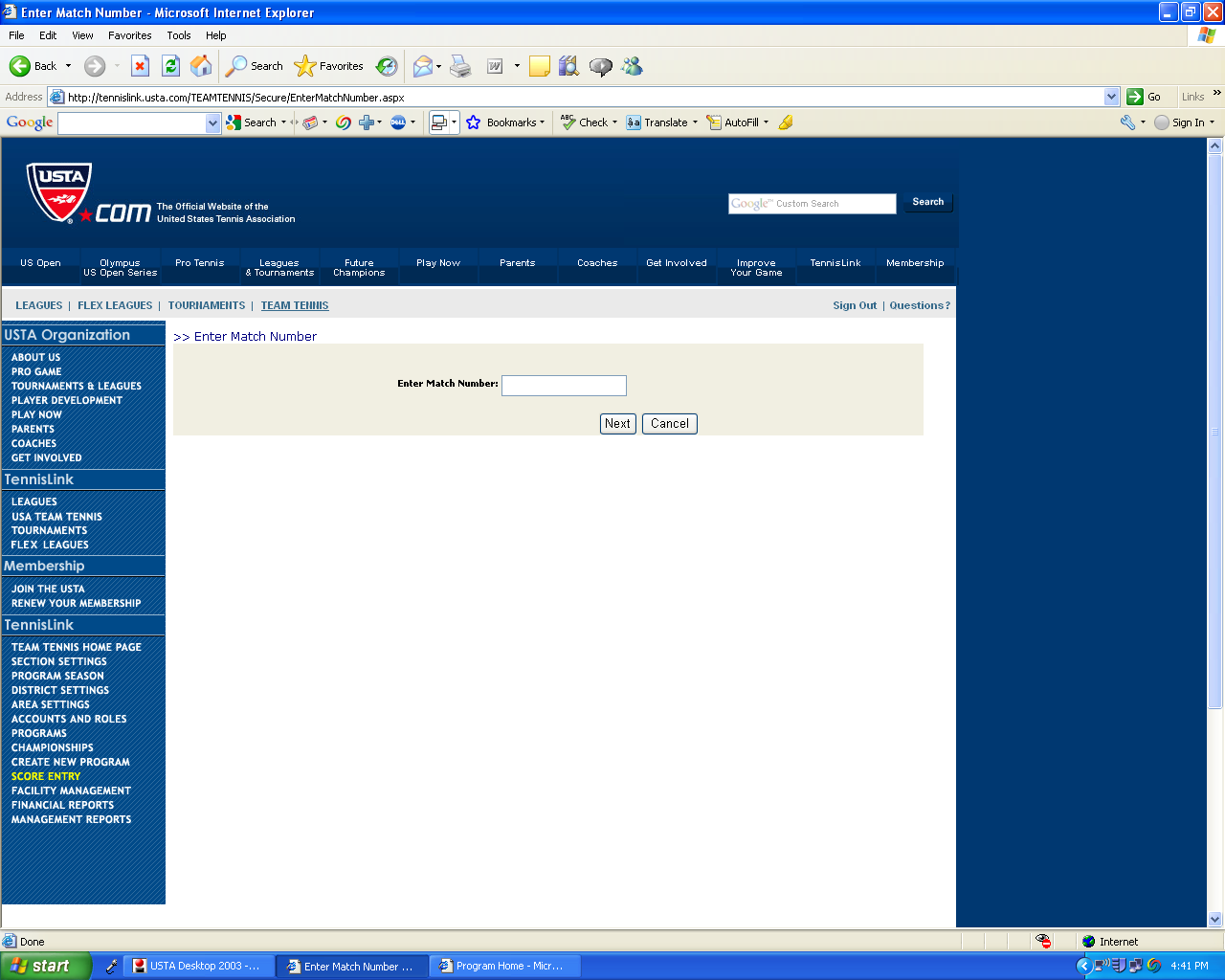 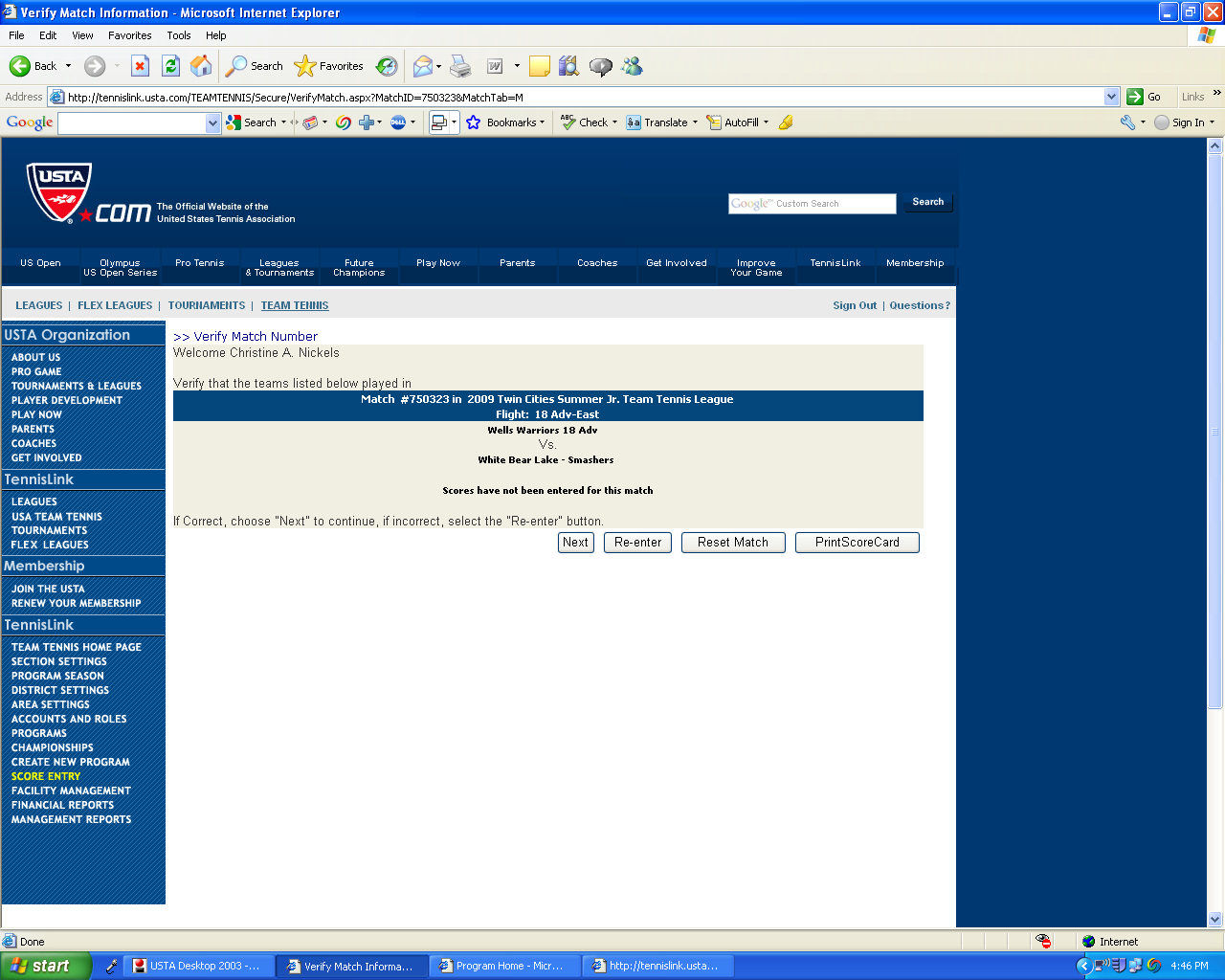 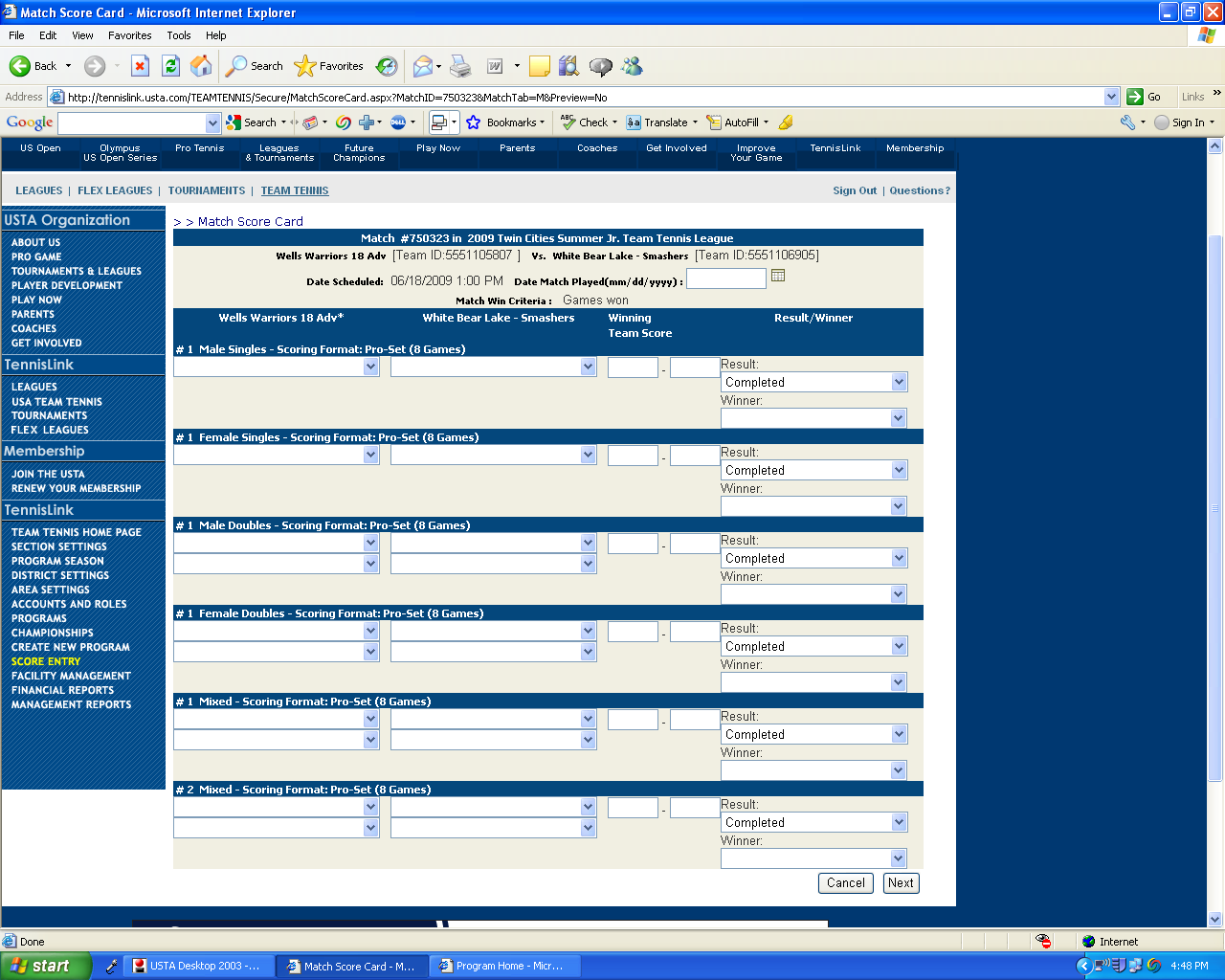 